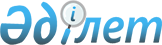 О внесении изменения в решение Сарысуского районного маслихата от 15 июня 2020 года № 75-2 "Об утверждении Правил оказания жилищной помощи малообеспеченным семьям (гражданам) по Сарысускому району"Решение Сарысуского районного маслихата Жамбылской области от 5 ноября 2020 года № 84-4. Зарегистрировано Департаментом юстиции Жамбылской области 20 ноября 2020 года № 4811
      В соответствии с пунктом 2 статьи 97 Закона Республики Казахстан от 16 апреля 1997 года "О жилищных отношениях" Сарысуский районный маслихат РЕШИЛ:
      1. Внести в решение Сарысуского районного маслихата от 15 июня 2020 года № 75-2 "Об утверждении Правил оказания жилищной помощи малообеспеченным семьям (гражданам) по Сарысускому району" (зарегистрировано в Реестре государственной регистрации нормативных правовых актов за № 4634, опубликован в эталонном контрольном банке нормативных правовых актов Республики Казахстан в электронном виде 23 июня 2020 года) следующее изменение:
      в правилах оказания жилищной помощи малообеспеченным семьям (гражданам) по Сарысускому району, утвержденных указанным решением:
      подпункт 3) пункта 10 исключить.
      2. Контроль за исполнением настоящего решения возложить на постоянную комиссию по вопросам экономики, финансов, бюджета, агропромышленного комплекса, охраны окружающей среды и природопользования, развития местного самоуправления районного маслихата. 
      3. Настоящее решение вступает в силу со дня государственной регистрации в органах юстиции и вводится в действие после дня его первого официального опубликования.
					© 2012. РГП на ПХВ «Институт законодательства и правовой информации Республики Казахстан» Министерства юстиции Республики Казахстан
				
      Председатель сессии

      Сарысуского районного маслихата 

Б. Дондаұлы

      Секретарь Сарысуского

      районного маслихата 

С. Бегеев
